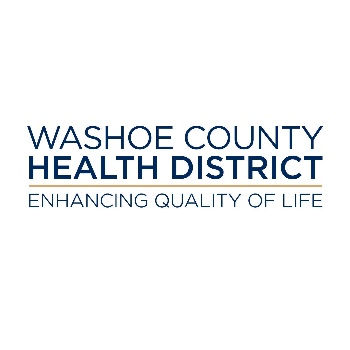 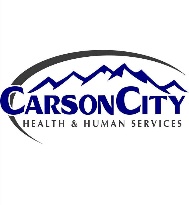 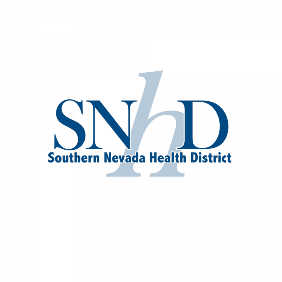 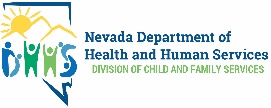 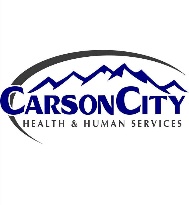 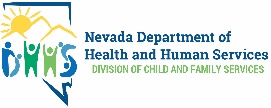 State of NevadaConfidential Morbidity Report Form Instructions	Updated May 6, 2020Disease ReportingThe Nevada Administrative Code Chapter 441A requires reports of specified diseases, food borne illness outbreaks and extraordinary occurrences of illness be made to the local Health Authority. The purpose of disease reporting is to recognize trends in diseases of public health importance and to intervene in outbreaks or epidemic situations. Physicians, veterinarians, dentists, chiropractors, registered nurses, directors of medical facilities, medical laboratories, blood banks, school authorities, college administrators, directors of childcare facilities, nursing homes, and correctional institutions are required to report. Failure to report is a misdemeanor and may be subject to an administrative fine of $1,000 for each violation.HIPAA and Public Health ReportingHIPPA laws were developed so as not to interfere with the ability of local public health authorities to collect information. According to 45 CFR 160.204(b): “Nothing in this part shall be constructed to invalidate or limit the authority, power, or procedures established under any law providing for the reporting of disease or injury, child abuse, birth, or death, public health surveillance, or public health investigation or intervention.”Provider InformationAttending Physician/Phone/FaxThe physician primarily responsible for the care of this patientPerson Reporting/Phone/FaxProvide if different than attending physician Facility Name/PhoneList the locations for facilities with multiple locations. Report DateThe date that this report is submittedPatient InformationSufficient information must be provided to allow the patient to be contacted. If insufficient information is provided, you will be contacted to provide that information. Attaching a patient face sheet to this report is an acceptable method of providing the patient demographic information.Address/County/City/State/ZipThe home address of the patient, including the countyDate of Birth / AgeThe patient’s date of birth or age if birthdate is unknown.Parent or Guardian NameFor patients under the age of 18, the name of the person(s) responsible for the patientPhoneThe home phone of the patient Occupation / Employer / SchoolThe occupation or employer of the patient, or the name of the school attended for studentsSocial Security NumberThis information greatly assists in the investigation of cases, allowing easier access to laboratory and medical records.Medical Record NumberA patient identifier unique to the facility or officeGender / Sex Assigned at BirthThe current gender of the patient and the sex assigned at birthPregnant / Pregnancy EDCThe pregnancy status of the patient and their estimated date of confinement (projected delivery date)Marital StatusThe marital status of the patientRace / EthnicityRace and ethnicity categories have been chosen to match those used by the Centers for Disease Control and PreventionPrimary Language SpokenProviding this information makes it easier to contact non-English-speaking patients and arrange for translatorsBirth Country and Arrival DateIf the patient was not born in the United States, provide the patient’s country of origin and date of arrival in the US.IncarceratedThe incarceration status of the patient. If the patient is currently incarcerated, list the facility in the comments sectionDisease InformationDisease or Condition NameThis form should be used for all legally reportable diseases in the state of NevadaOnset DateThe date of the first symptom experienced by the patientDiagnosis DateThe date that this disease was diagnosed. For reports of suspect illness, enter the date the illness was suspected.Date Admitted/DischargedFor any patients admitted to a hospital, the date of admission and discharge (if the patient has been discharged)Deceased / Date of DeathIf the patient has died, list the date of death. If known, list the cause of death under comments.SymptomsAll relevant symptomsLaboratory TestingIf laboratory testing has been ordered, please attach the laboratory results to this form. If relevant tests are pending, list them in the comments section, as well as the name of the laboratory performing the testingTreatmentTreatment information is necessary for the reporting of sexually transmitted diseases, and helpful in the investigation of other illnesses. If this field is left blank, you will be contacted to provide this informationCommentsProvide any additional information that may be useful in the investigation or to explain answers given elsewhere on this form.Carson City Health & Human Services900 E. Long St.Carson City, NV 89706http://gethealthycarsoncity.orgPhone: (775) 887-2190After-Hours Phone: (775) 887-2190Confidential Fax (775) 887-2138Nevada Division of Public and Behavioral Health4150 Technology WayCarson City, Nevada 89706http://health.nv.govPhone: (775) 684-5911 (24 Hours)Confidential Fax: (775) 684-5999After Hours Duty Officer: (775) 400-0333Southern Nevada Health DistrictPO Box 3902Las Vegas, NV 89127http://www.snhd.infoConfidential Fax: (702) 759-1414EpidemiologyPhone: (702) 759-1300 (24 hours)Confidential Fax: (702) 759-1414STDs, HIV, and AIDSPhone: (702) 759-0727Confidential Fax: (702) 759-1454TuberculosisPhone: (702) 759-1015Confidential Fax: (702) 759-1435Washoe County Health District1001 E. Ninth St., Building BP. O. Box 11130Reno, Nevada 89520-0027http://www.washoecounty.us/health/Phone: (775) 328-2447 (24 hours)Confidential Fax: (775) 328-3764Animal Control Contact InformationClick this Link for Contact SheetHow to ReportCompleted reports can be faxed to the numbers listed on the front of this form. Diseases requiring immediate investigation and/or prophylaxis (e.g., invasive meningococcal disease, plague) should be also reported by telephone to the appropriate health jurisdiction.State of NevadaConfidential Morbidity Report Form	Update May 6, 2020Provider:Patient:Disease:Comments:Fax completed forms to:Carson City:		(775) 887-2138Clark County: 		(702) 759-1454Washoe County:		(775) 328-3764All Other Areas:		(775) 684-5999Attending PhysicianPhysician PhonePhysician FaxPersson Reporting / Job TitleReporter PhoneReported FaxFacility NameFacility PhoneReport DateNameNameNameGender Female  Male NonbinaryRace White Black Asian  American Indian Pacific Islander OtherAddressAddressCountySex assigned at birth Female  MaleRace White Black Asian  American Indian Pacific Islander OtherCityStateZipPregnant No YesEthnicity Hispanic Non-HispanicDate of Birth / AgeParent or Guardian NameParent or Guardian NamePregnancy EDCPregnancy EDCPrimary Language SpokenPrimary Language SpokenHome PhoneOccupation / Employer / SchoolOccupation / Employer / SchoolMarital Status Single Married Widowed Separated Divorced UnknownBirth Country and Arrival DateBirth Country and Arrival DateSocial Security NumberMedical Record NumberMedical Record NumberMarital Status Single Married Widowed Separated Divorced UnknownIncarcerated No YesDisease or Condition NameDisease or Condition NameDisease or Condition NameDisease or Condition NameAdmission DateDeceased No YesOnset DateOnset DateDiagnosis DateDiagnosis DateDischarge DateDate of DeathDate of DeathSymptomsSymptomsSymptomsSymptomsSymptomsSymptomsSymptomsWas laboratory testing ordered? No  Yes No  YesIf yes, attach the results or provide the laboratory name if the results are unavailableIf yes, attach the results or provide the laboratory name if the results are unavailableIf yes, attach the results or provide the laboratory name if the results are unavailableIf yes, attach the results or provide the laboratory name if the results are unavailableWas the patient treated? No Yes No YesIf yes, provide the treatment details (drug name, dosage, duration, dates etc.)If yes, provide the treatment details (drug name, dosage, duration, dates etc.)If yes, provide the treatment details (drug name, dosage, duration, dates etc.)If yes, provide the treatment details (drug name, dosage, duration, dates etc.)